附件：2件欠款和欠款专帐1	截至2021年12月31日的欠款与欠款专账情况1.1	截至2021年12月31日的欠款和欠款专账的详细情况见2021年度财务工作报告附件C（C22/43号文件）。2014年以来的欠款、欠款专账和已注销的欠款专账的变化情况见本文件附件A。1.2	为追回欠款和注销不可回收债务采取的惩罚措施和努力不仅遏制了欠费增长的势头，在2014到2021年间还实现了欠费可喜的持续下降（见附件A）。因此，欠款、欠款专账和已注销欠款专账的总额从2014年12月31日的5 220万瑞郎降至2021年12月31日的3 990万瑞郎，减少了23%。1.3	应注意，去年欠款状况呈现出某种稳定性。2021年，欠款比2020年（4 060万瑞郎）略有减少，降幅为1%。2	为结清欠款和欠款专账和执行第41号决议（2018年，迪拜，修订版）所采取的行动2.1	按照《组织法》（第28条）第169款，“对国际电联欠款的成员国在其欠款金额等于或大于前两个年度应付会费的总额时，须丧失其享有的表决权......”。2.2	另外，根据第152号决议的做出决议6（2014年，釜山，修订版），出现部门成员或部门准成员拖欠付款的情况时，须在“年度会费缴付到期日的六个月（180天）之后暂停其参与国际电联活动；在没有磋商和协议还款时间表的情况下，因为不缴付而将部门成员或部门准成员开除须在暂停通知收到日的三个月（90天）后生效”，且做出决议7规定，“为留住成员并追回过往债务，秘书长可灵活执行本决议的做出决议6部分并就还款计划与部门成员和部门准成员开展谈判”。2.3	最后，按照《公约》第474款，欠缴会费金额“须自国际电联每一财务年度第四个月开始之日起计息，其后三个月内为年息3%（百分之三），自第七个月起为年息6%（百分之六）”。截至2021年12月31日，根据拖欠会费计算利息合计1 877 592.00瑞郎。2.4	应当指出，由于新冠肺炎疫情（COVID-19）的原因，并在诸多成员要求延长结清其2020年和2021年会费的截止日期后，秘书长决定给予所有国际电联成员国六个月的宽限期，然后再对欠款收取违约利息。因此，与2019年（COVID-19之前）相比，2020年和2021年会费利息收入平均减少约32%。2019年，按拖欠会费计算的利息为2 918 350.00瑞郎。2.5	每年两次向每个借贷方发出一份对账表，在财务资源管理部每季度发出的财务通函中公布未付金额。2.6	每年向已丧失表决权和因未结清欠款而有可能在来年丧失表决权的成员国发出催款单。同时亦提醒未能按时支付出版物费用的成员国，若不结清欠款，只能在收到预付款后再寄出版物。2.7	秘书长已采取一切可能采取的措施以减少欠款，如通过特别催款单以及通过国际电联各区域代表处做出不懈努力。2.8	要求有欠款的成员国向秘书长提交一项经其同意的还款时间表，并严格遵守已达成一致的结付条件。未遵守计划的成员国已被告知将立即采取的制裁手段，包括根据理事会1999年会议确定的导则取消欠款专账且必须重新商定还款时间表。2.9	亦要求欠款的部门成员、部门准成员和学术成员提交并商定还款时间表。现已通知那些未采取上述措施或未遵守商定的结付条件的部门成员，将视情况暂停它们参加相关部门或相关研究组的工作。它们定期收到列有待结欠款数额的催款单，以便在结清欠款后恢复参加国际电联工作的权利。2.10	按照第41号决议（2018年，迪拜，修订版），秘书长于2021年与一个前部门成员开立了新的特别欠款账户，因此，秘书长与喀麦隆电信公司（CAMTEL）签署了一项五年的还款协议。2.11	2021年期间，索马里主管部门未遵守其还款时间表，并且欠款专账被注消。不过，2022年3月，索马里调整了其财政状况，欠款专账得到恢复。2.12	在此还提醒各方注意在2021年前注销的十个其它账户。因此相关成员国（中非共和国、科摩罗、赤道几内亚、加蓬、冈比亚、几内亚比绍、尼加拉瓜和塞拉利昂）以及相关实体（Apprentissages sans Frontières（瑞士）和Ellipsat公司（美国））有义务根据理事会制定的导则，就各自的债务商定新的还款时间表。所有其它成员国、部门成员和部门准成员都恪守了经他们认可的还款时间表。2.13	关于卫星网络申报（SNF），根据第545号决定（2007年，理事会），在有权修改其发票的28个主管部门/运营商当中，27个已结清欠款，一个签署了还款时间表（美国Ellipsat有限公司，包括Ellipsat收购的前Virtual Geosatellite公司的债务）。然而，Ellipsat有限公司签署的还款协议在2017年因未付款而被取消。目前，Ellipsat有限公司是唯一一家在2021年12月31日未偿的SNF债务达到35 180瑞郎的实体。2.14	根据第41号决议（2018年，迪拜，修订版）的规定，已责成理事会审议借方账目储备金水平，以确保适当的偿债能力，并向下届全权代表大会报告决议的落实结果。自2009年采用国际公共部门会计准则（IPSAS）标准后，实行了新的借方账目储备金确定原则。2.15	因此，截至2021年12月31日，借方账户储备金余额为4 120万瑞郎，并足以支付储备金根据上述新原则考虑支付的全部数额。因此，借方账户储备金余额将于每年的12月31日得到系统性评估。应指出的是，这一100%的支付能力并不免除成员国、部门成员部门准成员和学术成员对国际电联的缴费义务。3	建议3.1	请理事会根据1999年制定的导则，批准从借方账目储备金提取相应金额，注销总额为4 227 978.75瑞郎的欠款利息和不可回收债务。不可收回债务明细如下：3.2	欠款利息：–	冈比亚欠114 109.65瑞郎，该国已完全履行其还款协议（104 522.45瑞郎）并结清2019-2021年的会费（9 587.20瑞郎）。–	几内亚欠75 450.70瑞郎，该国已结清其2013-2021年的会费和出版物。–	利比亚移动电话公司（利比亚）欠76 454.55瑞郎，已结清其2011-2012年的会费。	欠款利息合计为266 014.90瑞郎。3.3	其债务被认为不可收回的公司所欠数额。其中可分为下列两种情况：–	催收程序已结束的公司；及–	根据相关主管部门或有权能的国家管理机构的信函，处于法院监督执行的清算中的公司。这些公司是：上述债务合计为3 961 963.85瑞郎。详情请参见附件B。附件A欠款和欠款专帐的变化（千瑞郎）本表不含当前（即2021年）债务方，截至2021年12月31日该金额达15 638 000瑞郎，使欠款总额达到55 630 000瑞郎。2021年，当前债务方比2020年增加9%。附件B决定草案欠款利息和不可回收债务的注销国际电联理事会，经审议秘书长关于欠款和欠款专账的报告（C22/11号文件），做出决定批准从借方账目储备金提取相应款项，注销总计为4 227 978.75瑞郎的欠款利息和不可回收债务。请参阅下表中的详细信息。______________理事会2022年会议
最后会议，2022年9月24日，布加勒斯特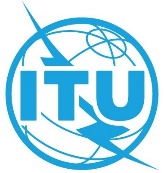 议项：ADM 7文件 C22/11-C议项：ADM 72022年5月26日议项：ADM 7原文：英文秘书长的报告欠款与欠款专帐概要全权代表大会（2018年，迪拜）责成秘书长每年就收回有欠款或有欠款专账的成员国、部门成员、部门准成员和学术成员所欠债务而采取的措施和取得的进展以及所有未遵守商定偿付条件的情况向理事会做出报告。之前，理事会曾在其1999年会议上确定了有关结清欠款和欠款专账的还款时间表的导则。需采取的行动请理事会：1)	将此文件记录在案；2)	授权秘书长注销4 227 978.75瑞郎的欠款利息和不可收回债务；3)	通过附件B中的决定草案。______________参考文件《组织法》第169款、《公约》第474款、
第41号决议（2018年，迪拜，修订版）和第152号决议（2014年，釜山，修订版）
C99/27、C14/26、C15/50、C16/42、C17/42、C18/42、C19/42、C20/42和C21/42号文件国家公司名称年份巴林Gateway Gulf有限责任公司，麦纳麦2010中国电讯盈科有限公司（前汇亚通讯有限公司），香港2002-2004中国电讯盈科有限公司，香港2002-2006法国PMIConseil，吕讷2018加纳中西非地区海事大学，阿克拉2012洪都拉斯中美洲理工大学（UNITEC），特古西加尔巴2012印度Bharat Sanchar Nigam有限公司（BSNL），新德里2017-2019印度Luna Ergonomics Pvt有限公司，诺伊达2011印度辛加德技术教育学会，浦那2011-2012约旦中东通信，安曼2008-2009约旦Talal Abu-Ghazaleh & CO. Int'l（TAGI），安曼2006-2007肯尼亚Intersat非洲有限公司，内罗毕2010-2012肯尼亚肯尼亚电信有限公司，内罗毕2005-2007毛里塔尼亚服务普遍接入促进机构（APAUS），努瓦克肖特2012沙特阿拉伯Electronia有限公司，阿可贺巴2008-2010沙特阿拉伯Tuwaiq通信公司，利雅得2008-2009突尼斯突尼斯国立工程师学院（ENIT），突尼斯市2011-2012美国Actiontec Electronics，森尼韦尔2008美国Conversay，雷德蒙德2007-2008美国E-MAC Corporation，阿灵顿2005-2007美国Graphnet公司，纽约1987-2002美国ITXC Corporation，马塔万2004-2007美国NextWave Wireless公司，圣迭戈2009美国Razoom公司，帕洛阿托2010美国UT斯达康公司，费利蒙2004-2010美国Visible Energy公司，帕洛阿托2010津巴布韦津巴布韦大学，哈拉雷2008-2009截至12月31日2014年2015年2016年2017年2018年2019年2020年2021年成员国会费7,8258,45010,0709,6398,6838,96511,06812,362出版物3636363740414746合计7,8618,48610,1069,6768,7239,00611,11512,408部门成员和其他会费16,72916,30015,36713,93811,21311,1939,3567,550出版物9126552525053合计16,73816,31215,37313,94311,26511,2459,4067,603会费24,55424,75025,43723,57719,89620,15820,42419,912出版物4548424292939799欠款合计24,59924,79825,47923,61919,98820,25120,52120,011还款协议18,39215,8238,0947,60117,2294,5506,7126,191已注销还款协议8,58210,41812,54713,3942,11114,64412,94813,301卫星网络申报577563584584384263253267杂项发票72716866636363143国际通用免费电话号码（UIFN）维护费  --  --  --  --  --297877全球卫星个人移动通信系统（GMPCS）  --  --  --  --  --  --  --2合计52,22251,67346,77245,26439,77539,80040,57539,992国家公司名称年份本金利息合计冈比亚信息和通信基础设施部（MOICI）2019-20210.00114,109.65114,109.65几内亚邮政、电信和数字经济部2013-20210.0075,450.7075,450.70利比亚利比亚移动电话公司2010-20120.0076,454.5576,454.553.2小计3.2小计3.2小计0.00266,014.90266,014.90巴林Gateway Gulf有限责任公司，麦纳麦20103,975.003,853.757,828.75中国电讯盈科有限公司（前汇亚通讯有限公司），香港2002-200470,875.00142,949.25213,824.25中国电讯盈科有限公司，香港2002-2006307,800.00686,055.10993,855.10法国PMIConseil，吕讷20183,975.001,317.655,292.65加纳中西非地区海事大学，阿克拉20121,508.861,136.002,644.86洪都拉斯中美洲理工大学（UNITEC），特古西加尔巴20121,987.501,496.253,483.75印度Bharat Sanchar Nigam有限公司（BSNL），新德里2017-20190.006,841.006,841.00印度Luna Ergonomics Pvt有限公司，诺伊达20113,975.003,410.607,385.60印度辛加德技术教育学会，浦那2011-20122,815.602,151.254,966.85约旦中东通信，安曼2008-20093,975.004,354.608,329.60约旦Talal Abu-Ghazaleh & CO. Int'l（TAGI），安曼2006-20077,950.0011,257.8519,207.85肯尼亚Intersat非洲有限公司，内罗毕2010-20123,975.003,198.507,173.50肯尼亚肯尼亚电信有限公司，内罗毕2005-2007159,000.00235,397.55394,397.55毛里塔尼亚服务普遍接入促进机构（APAUS），努瓦克肖特20123,975.002,992.556,967.55沙特阿拉伯Electronia有限公司，阿可贺巴2008-20103,975.003,874.457,849.45沙特阿拉伯Tuwaiq通信公司，利雅得2008-200941,737.5046,857.5088,595.00突尼斯突尼斯国立工程师学院（ENIT），突尼斯市2011-20127,452.695,840.7013,293.39美国Actiontec Electronics，森尼韦尔200810,600.0012,856.9023,456.90美国Conversay，雷德蒙德2007-200842,400.0052,131.2094,531.20美国E-MAC Corporation，阿灵顿2005-200723,118.7534,047.3557,166.10美国Graphnet公司，纽约1987-2002311,873.351,427,313.601,739,186.95美国ITXC Corporation，马塔万2004-200731,650.0049,510.4081,160.40美国NextWave Wireless公司，圣迭戈200918,550.0018,776.2537,326.25美国Razoom公司，帕洛阿托201010,600.0010,276.5520,876.55美国UT斯达康公司，费利蒙2004-201034,450.0036,014.1570,464.15美国Visible Energy公司，帕洛阿托20109,716.309,419.9019,136.20津巴布韦津巴布韦大学，哈拉雷2008-200912,366.2014,356.2526,722.453.3小计3.3小计3.3小计1,134,276.752,827,687.103,961,963.85总计总计总计1,134,276.753,093,702.004,227,978.75